SMLOUVA O NÁJMU ZEMĚDĚLSKÉHO STROJE č. 2020-01754-Kubikuzavřená dle § 2201 a násl. zák. č. 89/2012 Sb., občanského zákoníku, mezi těmito smluvními stranami:I. Základní ustanoveníPředmět nájmu – zemědělský stroj (dále jen jako „předmět nájmu“ nebo „stroj“)Nájemné Způsob úhrady a splatnost nájemnéhoII. Předmět smlouvy1.	Touto smlouvou pronajímatel přenechává nájemci k dočasnému užívání předmět nájmu a nájemce předmět nájmu do svého užívání přijímá. Předmět nájmu bude nájemcem užíván v souladu se svým účelovým určením.III. Nájemné a způsob jeho úhrady1. 	Nájemce se zavazuje, že bude za užívání předmětu nájmu platit pronajímateli sjednané nájemné. K nájemnému bude přičteno DPH dle zákonných předpisů. Nájemné bude uhrazeno na základě daňového dokladu – faktury vystavené pronajímatelem. Nájemné bude hrazeno bezhotovostně na bankovní účet pronajímatele.2. 	Nájemné nezahrnuje náklady na údržbu a opravy předmětu nájmu, ani náklady na běžně opotřebitelné díly. Veškeré náklady na provoz, údržbu, náhradní díly a veškeré opravy předmětu nájmu po dobu nájmu hradí nájemce. V ceně je zahrnuto strojní pojištění. Nájemce nemá vůči pronajímateli právo na náhradu takto vynaložených nákladů.3. 	Pokud bude nájemce v prodlení s úhradou nájemného, má pronajímatel nárok na úhradu smluvní pokuty ve výši 0,05 % z dlužné částky za každý započatý den prodlení. Počínaje 31. dnem prodlení se výše smluvní pokuty zvyšuje na 0,1 % z dlužné částky za každý započatý den prodlení. Vedle smluvní pokuty má zhotovitel právo na plnou náhradu škody vzniklou porušením povinnosti, ke které se tato smluvní pokuta vztahuje; ustanovení § 2050 občanského zákoníku se nepoužije.IV. Předání stroje1.	Dnem předání stroje nájemci bude první den sjednané doby trvání nájmu. O předání bude mezi smluvními stranami vyhotoven a podepsán předávací protokol, ve kterém strany uvedou podstatné skutečnosti, mimo jiné i aktuální počet odpracovaných motohodin předmětu nájmu. Místem předání a vrácení předmětu nájmu bude areál nájemce v Kuníně. Náklady na přepravu do místa předání a vrácení nese pronajímatel.2. 	Podpisem předávacího protokolu nájemce potvrzuje, že byl seznámen s pravidly používání předmětu nájmu, návodem k používání a event. technickou normou, je-li používání předmětu nájmu takovou normou upraveno. Nájemce se zavazuje, že jsou-li k používání předmětu nájmu předepsány speciální kvalifikační požadavky, bude předmět nájmu používat pouze prostřednictvím osoby tyto kvalifikační požadavky splňující. Nájemce je povinen před prvním užitím předmětu nájmu zaškolit obsluhu v otázkách používání předmětu nájmu a do pravidel bezpečnosti práce.V. Užívání předmětu nájmu1. 	Nájemce se zavazuje užívat předmět nájmu jako řádný hospodář a na své náklady pečovat o jeho údržbu a pravidelně jej čistit. V kabině traktoru je zákaz manipulace s otevřeným ohněm a zákaz kouření.2.	Nájemce se zavazuje umožnit v jeho přítomnosti pronajímateli přístup k předmětu nájmu, kdykoli o to z rozumného důvodu požádá, zejména za účelem kontroly.3. 	Nájemce odpovídá za škody vzniklé na předmětu nájmu, které způsobil on sám svou činností nebo které byly způsobeny činností třetí osoby po dobu trvání nájmu.4. 	Nájemce není oprávněn bez předchozího písemného souhlasu pronajímatele předat předmět nájmu do dalšího nájmu či jiného užívání třetí osobě a není oprávněn bez předchozího písemného souhlasu pronajímatele provádět na předmětu nájmu jakékoli změny a úpravy s výjimkou běžné údržby a oprav. Nájemce není oprávněn předmět nájmu jakkoli právně zatížit nebo zcizit.5. 	Nájemce je oprávněn umístit na předmětu nájmu své údaje nebo označení tak, aby bylo zřejmé, že je uživatelem stroje.6. 	Nájemce je povinen strpět umístění obchodní firmy pronajímatele a kontaktu na něj dle jeho návrhu a realizace na předmětu nájmu a je povinen toto označení umístěné na předmětu nájmu udržovat v odpovídajícím stavu tak, aby bylo zřejmé, že nejde o stroj ve vlastnictví nájemce.7. 	Nájemce je povinen hradit na vlastní náklady údržbu a běžné opravy předmětu nájmu, náklady na spotřebovaná paliva a maziva. Nájemce se zavazuje provádět opravy předmětu nájmu, s výjimkou svépomoci, výhradně v ních střediscích pronajímatele a vždy za použití originálních náhradních dílů zakoupených od pronajímatele. Nájemce je povinen dodržovat výrobcem předepsané ní prohlídky, je povinen dodržovat podmínky provozu stanovené výrobcem předmětu nájmu a používat odpovídající paliva a maziva. 8. 	Vznik jakékoli závady je nájemce povinen neprodleně oznámit pronajímateli.9.  	Nájemce je povinen zabezpečit předmět nájmu proti ztrátě nebo jeho odcizení způsobem, který je poskytovatelem pojištění stroje považován za adekvátní. V případě porušení této povinnosti je pronajímatel oprávněn požadovat po nájemci úhradu smluvní pokuty ve výši 10 % ceny předmětu nájmu bez DPH. Vedle smluvní pokuty má zhotovitel právo na plnou náhradu škody vzniklou porušením povinnosti, ke které se tato smluvní pokuta vztahuje; ustanovení § 2050 občanského zákoníku se nepoužije. 10.	Odcizení předmětu nájmu je nájemce povinen neprodleně poté, co se tuto skutečnost dozvěděl, hlásit příslušnému útvaru Policie ČR a zaslat pronajímateli písemné potvrzení o oznámení této skutečnosti. Nájemce je povinen oznámit Policii ČR, že pronajímatel je vlastníkem předmětu nájmu a je tudíž poškozeným z hlediska platné trestněprávní úpravy.11. 	Dojde-li k odcizení, ztrátě nebo zničení předmětu nájmu nebo jeho zcizení nájemcem, a z tohoto důvodu není nájemce schopen předat předmět nájmu zpět pronajímateli, dochází k ukončení nájmu dle této smlouvy bez dalšího a nájemce je povinen uhradit pronajímateli smluvní pokutu ve výši 100 % ceny předmětu nájmu. Vedle smluvní pokuty má zhotovitel právo na plnou náhradu škody vzniklou porušením povinnosti, ke které se tato smluvní pokuta vztahuje; ustanovení § 2050 občanského zákoníku se nepoužije. 12.	Nájemce nemá právo na náhradu jakýchkoli škod či vícenákladů spojených s nemožností užívat předmět nájmu.VI. Doba trvání nájmu1. 	Touto smlouvou sjednaný nájem lze ukončit písemnou dohodou smluvních stran nebo písemnou výpovědí bez udání důvodu s výpovědní dobou v délce trvání 14 dnů, která počíná běžet dnem doručení výpovědi druhé smluvní straně. Pronajímatel je oprávněn ukončit nájem též výpovědí bez výpovědní doby, která je účinná v okamžiku jejího doručení nájemci, a to z následujících důvodů:a) nájemce užívá předmět nájmu v rozporu s touto smlouvou anebob) nájemce je v prodlení s úhradou jakéhokoliv peněžitého plnění dle této smlouvy po dobu delší než 30 dní; dodatečnou úhradou tohoto peněžitého plnění není dotčeno právo pronajímatele nájem takto vypovědět. Nájemce je oprávněn ukončit platnost smlouvy též výpovědí bez výpovědní doby, která je účinná v okamžiku jejího doručení pronajímateli, a to z následujících důvodů:a) pronajímatel brání nájemci v řádném užívání předmětu nájmu.2. 	Nájemce je povinen k datu ukončení nájmu předat předmět nájmu pronajímateli ve stavu, v jakém jej převzal, s přihlédnutím k běžnému opotřebení. Veškeré závazky z titulu nájmu se stávají splatnými (nejsou-li již) ke dni ukončení nájmu. K tomuto dni jsou si smluvní strany povinny uhradit veškeré případné závazky vyplývající z této smlouvy. O zpětném předání předmětu nájmu pronajímateli bude mezi smluvními stranami sepsán předávací protokol, ve kterém smluvní strany uvedou podstatné skutečnosti, mimo jiné technický stav, míru opotřebení a počet celkem odpracovaných motohodin. V případě nadměrného opotřebení, jakýchkoli závad nebo škody na předmětu nájmu je nájemce povinen uhradit pronajímateli vzniklou škodu nebo nadměrné opotřebení do 15 dnů ode dne ukončení nájmu na základě faktury-daňového dokladu vystaveného pronajímatelem. VII. Závěrečná ustanovení1. 	Jakékoli změny nebo úpravy této smlouvy lze činit jen písemnou dohodou smluvních stran formou číslovaných dodatků.2. 	Doručování písemností mezi stranami se uskutečňuje na jejich adresu uvedenou v záhlaví smlouvy o nájmu, neurčí-li strana doporučeným dopisem s odkazem na číslo smlouvy jinou doručovací adresu. Dojde-li ke změně sídla nebo místa podnikání, zavazuje se strana smlouvy tuto skutečnost oznámit druhé straně doporučeným dopisem.  Písemnost je doručena dnem, kdy byla převzata smluvní stranou nebo v případě, že byla písemnost uložena na poště, tak uplynutím třetího dnem po dni jejího uložení, nebo v případě, že adresát převzetí písemnosti odmítl, tak dnem tohoto odmítnutí.3. 	Smluvní strany prohlašují, že jsou podnikateli a tuto smlouvu uzavírají při své podnikatelské činnosti. Smluvní strany vylučují použití ustanovení § 1793, § 1799 a § 1800 občanského zákoníku.4.	Smluvní strany vylučují použití právních domněnek uvedených v ustanovení § 1949 odst. 1 a § 1950 občanského zákoníku.5. 	Za účelem plnění práv a povinností vyplývajících z této smlouvy nebo z příslušných právních předpisů a za účelem ochrany oprávněných zájmů smluvních stran si smluvní strany vzájemně poskytly potřebné identifikační a kontaktní údaje, které zpracovávají v souladu s právními předpisy. Tyto údaje jsou zpracovávány zejména pro účely uzavření a ukončení této smlouvy, poskytování sjednaného plnění dle smlouvy a uplatňování práv ze smlouvy. Více informací o zpracování osobních údajů prováděného ze strany pronajímatele, včetně práv z toho vyplývajících pro nájemce, je k dispozici na webových stránkách pronajímatele www.agrotechnicmoravia.cz v dokumentu „Informace o zpracování osobních údajů“.6. 	Účastníci smlouvy současně prohlašují, že smlouva byla jimi uzavřena svobodně a vážně, nikoli v tísni a za nápadně nevýhodných podmínek.7.     Platnost smlouvy nastává dnem podpisu obou smluvních stran. Účinnost smlouvy nabývá dnem uveřejnění v Národním registru smluv. Smluvní strany berou na vědomí povinnost uveřejnění smlouvy podle zákona č. 340/2015 Sb., o registru smluv, v platném znění.Olomouc 25.4.2020pronajímatel:							nájemce:…………………………………						…………………………………AGROTECHNIC MORAVIA a.s.					VFU Brno ŠZP Nový Jičín		Ing. Roman Lžičař						Ing. Radek Haas			předseda představenstva 					ředitel podniku…………………………………						AGROTECHNIC MORAVIA a.s.						Ing. Petr Foukal								místopředseda představenstva 					Příloha k nájemní smlouvě č. 1:Sklízecí mlátička NEW HOLLAND model CR9.80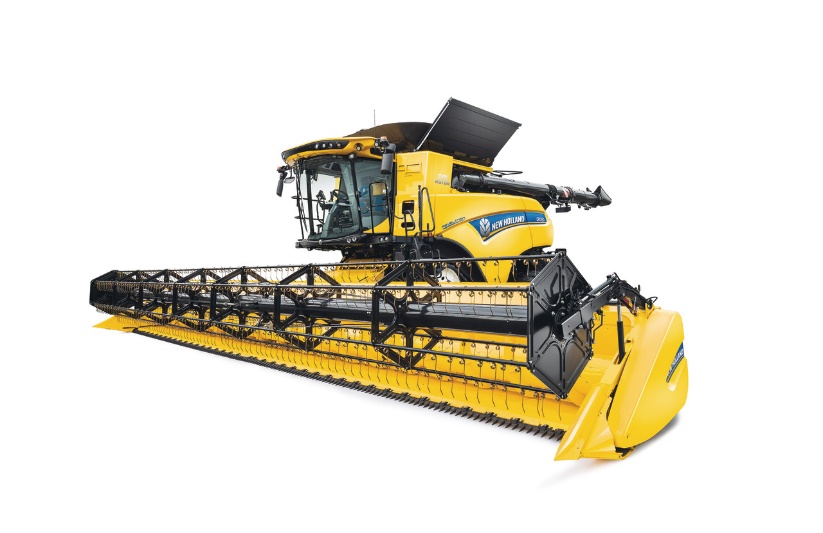 Konfigurace strojeMotor IVECO Cursor 13 Tier IV, přeplňovaný 6-ti válec obsahu 12,9 l, o výkonu 390kW/530 k při 2100 otáčkách min-1 a max. výkonu 420 kW/571 k, vodou chlazený, elektronický regulátor, nádrž paliva na 1 300 litrů, nádrž AddBlue 160 l, vzduchový kompresorPojezdové ústrojí 2 stupňová převodovka s el. řazením a uzávěrkou diferenciálu, hydrostatický pohon, zesílená  stavitelná řídící náprava. Maximální rychlost jízdy .h-1 při snížených otáčkách motoru 1600 ot.min-1Mlátící ústrojí dvoj-rotorové s tangenciálním vstupem o průměru   a délce , vstupní sekce délka  + koš s úhlem opásání 84°, sekce výmlatu délka  + mlátící koš s úhlem opásání 123, sekce separace délka  + separační koš s úhlem opásání 148°,max otáčky 1450 ot/min, celková plocha výmlatu a separace 3,06m2 (s elektricky nastavovatelným úhlem drhlíků koše z kabiny)Přídavný urychlovací buben o průměru 400 mm, šířce 1560 mm,délce 419 mm a úhlu opásání 54°Čištění celková plocha sít 6,5 m2, u modelu SL s automatickým vyrovnáváním celé sítové skříně do příčného svahu 17 %. Otáčky pohonu 513 nebo 580 min-1. Zdvih 45 mm. Nastavení sít (včetně nastavení předsíta) elektricky z místa řidiče. Ventilátor se 6ti lopatkami a otáčkami stavitelnými v rozmezí 250 - 1100 otáček.min-1 a s automatickou regulací otáček OptiFan v závislosti na jízdě do kopce/s kopce.  Dvojité domlacecí ústrojí s 760 otáčkami. min-1 se snímačem dopravovaného množstvíZásobník zrna objem 12 500 l, rychlost vyprazdňování 126 l. s-1Standardní výbava Kabina „Ultra Cab“ vybavená automatickou klimatizací, topením, Coolboxem, pneumaticky odpružené odvětrané sedadlo řidiče, sedadlo spolujezdce, barevný dotykový monitor IntelliView IV, seřiditelný volant, repro soustava s anténouVybavení měřením vlhkosti a hmotností toku zrna (vlhkoměr a váha)Vybavení AGR (AutoGuidanceReady–kompletní příprava na LaserPilot nebo GPS navigaci)Vybavení SmartSteer - laserpilotDrtič slámy 6 řadý s el. ovládáním rozhozu OptiSpreadRozmetač plevSklízecí ústrojí New Holland Varifeed HD 30 o pracovní šířce 9,15 m, krátký dělič, kryt kosy, AutoFloat příčné vyrovnávání, zvedací prsty, náhradní kosa, 2 ks řepkové děličePřepravní vozík (závěs je ve standartu mlátičky)Sada nářadí, hasící přístrojPneu –	TW900/60R32-176A8                      SW600/65R28 – 168A8Výše nájmu na 2 sezony včetně strojního pojištění:1 970 000,- Kč bez DPHnáklady na provoz hradí nájemceObchodní firma:AGROTECHNIC MORAVIA a.s.Sídlo:Lipenská 1120/47, 779 00 Olomouc – Hodolany IČO:27839834DIČ:CZ27839834Zápis v OR: 	   Krajský soud v Ostravě, sp. zn. B 10060Bankovní spojení:Komerční banka, a.s., č.ú. xxxxxZastoupená:Ing. Roman Lžičař předseda představenstva, Ing. Petr Foukal, místopředseda představenstva(dále jen jako „pronajímatel“)(dále jen jako „pronajímatel“)aaObchodní firma / jméno:Veterinární a farmaceutická univerzita Brno Školní zemědělský podnik Nový JičínSídlo:E. Krásnohorské 178, 742 42 Šenov u Nového JičínaIČO:62157124DIČ:CZ62157124Zápis v OR:601 – Vysoká školaZastoupená:Ing. Radek Haas, ředitel podniku, na základě pověření č. j.9110/18/249-1 ze dne 26.4.2018(dále jen jako „nájemce“)(dále jen jako „nájemce“)počet-1-tovární značkaNew Hollandmodel, typCR9.80RZ---VIN7D2021002TP č.---vybaveníviz Příloha nájemní smlouvy č. 1příslušenstvíviz Příloha nájemní smlouvy č. 1související dokumentaceMalý technický průkaz, zelená kartanájemné bez DPH1.970.000,- Kč bez DPHfakturacesplatnost15. 12. 2020985.000,- Kč bez DPH15. 12. 2021985.000,- Kč bez DPHDoba trvání nájmuurčitá od 22. 6. 2020 do 15. 12. 2021